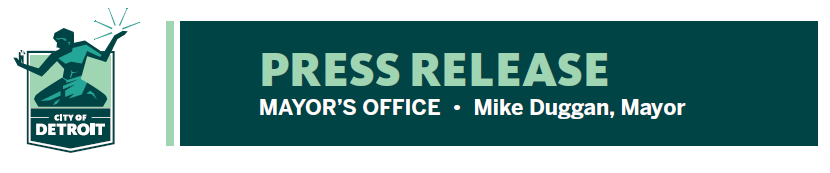 FOR RELEASE: February 16, 2022MEDIA CONTACT:  Barb Roethler:  (313) 400-7107
barbara.roethler@detroitmi.govMargaret Carroll:  (313) 300-3152
margaret.carroll@detroitmi.govKN-95 Mask Distribution Drive-Thru LocationsThursday, February 17th, 2 PM – 6 PMUp to 10 masks per adult, per vehicleMasks are adult size onlyDrive-through at designated rec centers and Eastern Market-Shed 3, and to residents receiving vaccinations or tests at Health Department immunization and test sitesBulk supplies sent to businesses, shelters, nursing homes and senior living facilitiesThe Detroit Health Department will distribute free KN-95 masks to Detroiters from 2 PM – 6 PM on Thursday, February 17th in drive-through locations at designated Recreation Centers and Eastern Market – Shed 3. Up to 10 masks per adult in each vehicle will be distributed in the following locations:Eastern Market Shed 3			2934 Russell Street			Adams Butzel Complex			10500 LyndonButzel Family Center				7737 Kercheval			Farwell Recreation Center			2711 East Outer DriveKemeny Recreation Center			2260 S. FortLasky Recreation Center			13200 FenelonPatton Recreation Center			2301 WoodmereSamaritan Center				5555 Conner Street				Free KN-95 masks will also be distributed to patients when receiving their COVID-19 vaccination or tests.The Detroit Health Department is providing businesses and community organizations, including nursing homes, senior housing and homeless shelters across the city with a supply of KN-95 masks  while supplies last. All of the KN-95 masks are sized for adults only.“We are urging all Detroiters to wear a KN-95 mask when they are out in public and continue to observe all safety protocols in order to protect against the spread of COVID-19,” said Chief Public Health Officer Denise Fair Razo. “We also encourage you to get vaccinated and get your booster. The vaccines are safe, effective and remain the most important tool we have to help us get back to normal.”Free KN-95 masks have been made available throughout Michigan as part of the state’s Mask Up, Mask Right campaign. Full details, including updates on closures due to inclement weather, can be found at:  www.detroitmi.gov/health.#  #  #